Nom: Anders Celsius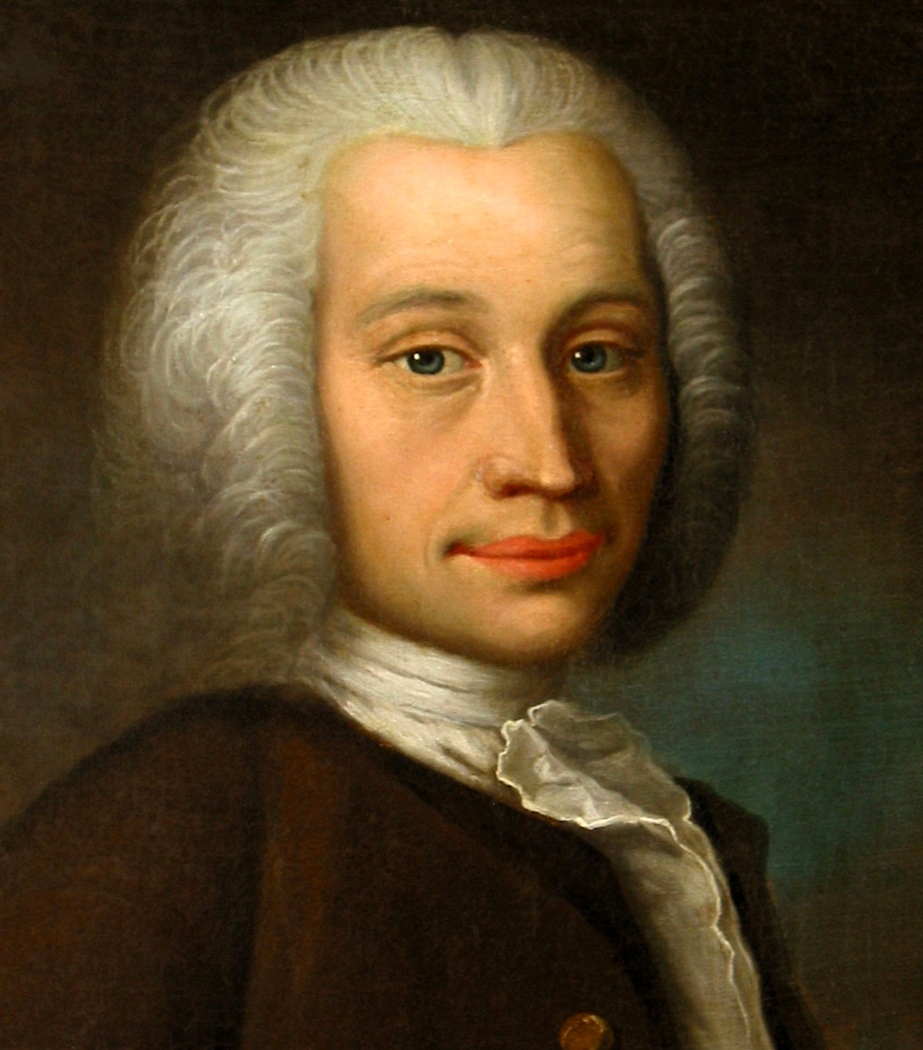 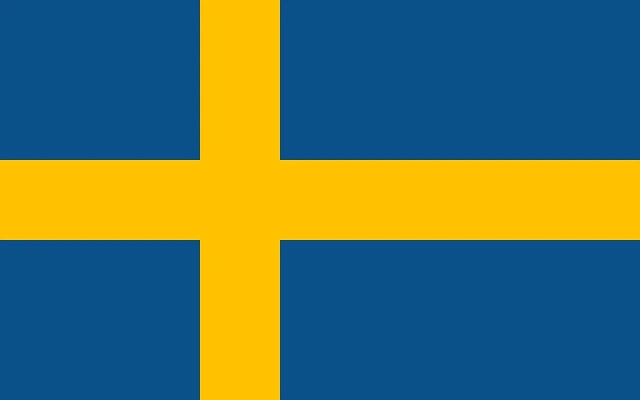 Période de temps: 1701 - 1744Nationalité: SuédoisDécouverte: degré celsius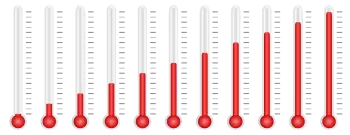 